2019 Day of Caring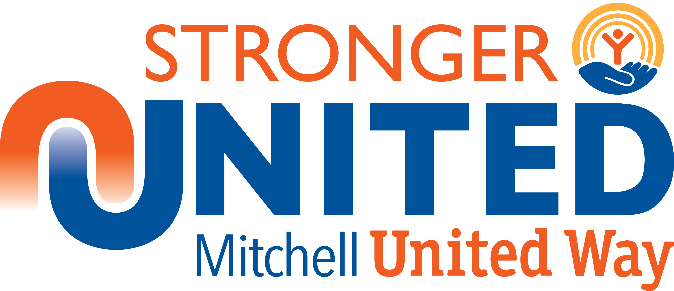 August 14, 2019Project Description FormIndividual/Agency		__________
Project__________________________________________________________________________________
Title___________________________________________________________________________________
Phone No.	_Email: ____________________________Contact Person at project site  		 Please check the category that describes your    project:Minor Maintenance	❑ Indoor Cleaning	❑ Yard Work	❑ PaintingConstruction	❑ Landscaping	❑ Other (Specify)  	Give a description of the job to be done:Number of volunteers needed: 	Maximum	 	MinimumSupplies/Equipment: Each agency/nonprofit organization or individual wanting this work done is responsible for securing the needed supplies, equipment and tools. Volunteers may be asked to bring certain supplies (such as paintbrush, hammer) if needed.Do you carry liability insurance which would cover the volunteers?	❑ Yes	❑ NoPlease mail or e-mail this form by Friday, July 26, 2019, to:Dave Stevens Mitchell United Way PO Box 729Mitchell, SD 57301Phone: 605.996.3915E-mail: stevens@mitchellunitedway.org